
ประกาศสำนักวิทยบริการและเทคโนโลยีสารสนเทศ มหาวิทยาลัยเทคโนโลยีราชมงคลธัญบุรี
เรื่อง ประกาศผู้ชนะการเสนอราคา ประกวดราคาซื้อครุภัณฑ์เพิ่มประสิทธิภาพการตรวจสอบและแจ้งเตือนภัยคุกคามทางเว็บไซต์ จำนวน๑ชุด (สวส.) ด้วยวิธีประกวดราคาอิเล็กทรอนิกส์ (e-bidding)
--------------------------------------------------------------------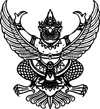 
ประกาศสำนักวิทยบริการและเทคโนโลยีสารสนเทศ มหาวิทยาลัยเทคโนโลยีราชมงคลธัญบุรี
เรื่อง ประกาศผู้ชนะการเสนอราคา ประกวดราคาซื้อครุภัณฑ์เพิ่มประสิทธิภาพการตรวจสอบและแจ้งเตือนภัยคุกคามทางเว็บไซต์ จำนวน๑ชุด (สวส.) ด้วยวิธีประกวดราคาอิเล็กทรอนิกส์ (e-bidding)
--------------------------------------------------------------------               ตามประกาศ สำนักวิทยบริการและเทคโนโลยีสารสนเทศ มหาวิทยาลัยเทคโนโลยีราชมงคลธัญบุรี เรื่อง ประกวดราคาซื้อครุภัณฑ์เพิ่มประสิทธิภาพการตรวจสอบและแจ้งเตือนภัยคุกคามทางเว็บไซต์ จำนวน๑ชุด (สวส.) ด้วยวิธีประกวดราคาอิเล็กทรอนิกส์ (e-bidding) และเอกสารประกวดราคาซื้อด้วยวิธีประกวดราคาอิเล็กทรอนิกส์ (e-Bidding) เลขที่ สวส.๓/๒๕๖๓ ลงวันที่ ๒๖ พฤศจิกายน ๒๕๖๒ นั้น
               ครุภัณฑ์เพิ่มประสิทธิภาพการตรวจสอบและแจ้งเตือนภัยคุกคามทางเว็บไซต์ จำนวน ๑ ชุด ผู้เสนอราคาที่ชนะการเสนอราคา ได้แก่ บริษัท เฟิรส์วัน ซิสเต็มส์ จำกัด (ส่งออก,ขายส่ง,ขายปลีก,ให้บริการ,ผู้ผลิต) โดยเสนอราคาต่ำสุด เป็นเงินทั้งสิ้น ๑,๕๒๕,๐๐๐.๐๐ บาท (หนึ่งล้านห้าแสนสองหมื่นห้าพันบาทถ้วน) รวมภาษีมูลค่าเพิ่มและภาษีอื่น ค่าขนส่ง ค่าจดทะเบียน และค่าใช้จ่ายอื่นๆ ทั้งปวง               ตามประกาศ สำนักวิทยบริการและเทคโนโลยีสารสนเทศ มหาวิทยาลัยเทคโนโลยีราชมงคลธัญบุรี เรื่อง ประกวดราคาซื้อครุภัณฑ์เพิ่มประสิทธิภาพการตรวจสอบและแจ้งเตือนภัยคุกคามทางเว็บไซต์ จำนวน๑ชุด (สวส.) ด้วยวิธีประกวดราคาอิเล็กทรอนิกส์ (e-bidding) และเอกสารประกวดราคาซื้อด้วยวิธีประกวดราคาอิเล็กทรอนิกส์ (e-Bidding) เลขที่ สวส.๓/๒๕๖๓ ลงวันที่ ๒๖ พฤศจิกายน ๒๕๖๒ นั้น
               ครุภัณฑ์เพิ่มประสิทธิภาพการตรวจสอบและแจ้งเตือนภัยคุกคามทางเว็บไซต์ จำนวน ๑ ชุด ผู้เสนอราคาที่ชนะการเสนอราคา ได้แก่ บริษัท เฟิรส์วัน ซิสเต็มส์ จำกัด (ส่งออก,ขายส่ง,ขายปลีก,ให้บริการ,ผู้ผลิต) โดยเสนอราคาต่ำสุด เป็นเงินทั้งสิ้น ๑,๕๒๕,๐๐๐.๐๐ บาท (หนึ่งล้านห้าแสนสองหมื่นห้าพันบาทถ้วน) รวมภาษีมูลค่าเพิ่มและภาษีอื่น ค่าขนส่ง ค่าจดทะเบียน และค่าใช้จ่ายอื่นๆ ทั้งปวงประกาศ ณ วันที่ ๑๑ ธันวาคม พ.ศ. ๒๕๖๒